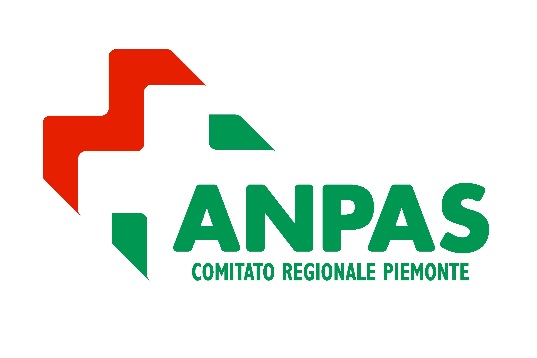 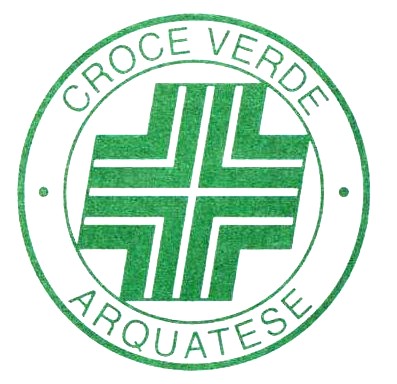                                                                                                                                               ORGANIGRAMMA AGGIORNATO AL 26/02/2021